世界知识产权组织标准委员会（CWS）第七届会议2019年7月1日至5日，日内瓦关于第50号任务的报告第七部分工作队编拟的文件导　言在2016年3月举行的第四届会议续会上，产权组织标准委员会（CWS）同意设立第50号任务，即“确保对产权组织《工业产权信息与文献手册》第七部分公布的调查进行必要的维护和更新”，并同意组建一支相关工作队（第七部分工作队）。国际局被指定为工作队牵头人（见文件CWS/4BIS/16第73段和第122段（e）项）。在2018年举行的第六届会议上，标准委员会批准了关于授予和公布补充保护证书（SPC）以及专利期延长（PTE）的调查问卷。标准委员会请秘书处发出通函，邀请各工业产权局参与关于授予和公布补充保护证书以及专利期延长的调查，并要求国际局编拟并公布更新后的第7.2.4部分。标准委员会还要求第七部分工作队就更新关于已公布文件编号和已注册权利编号的第7.2.2部分编拟问卷，并在其第七届会议上提交提案以供审议。（见文件CWS/6/34第154段至第160段。）进展报告2018年12月，国际局公布了关于介绍优先权申请编号情况的《产权组织手册》第7.2.4部分的更新。第7.2.4部分载有48个工业产权局的答复，以及十二个工业产权局在答复最新调查时提供的更新后的信息。第七部分工作队按标准委员会的要求，开展了关于授予和公布补充保护证书以及专利期延长的调查。调查结果在标准委员会第七届会议上提交以供审议。（见文件CWS/7/23。）第七部分工作队就更新关于已公布文件编号和已注册权利编号的第7.2.2部分编拟了调查问卷草案。调查问卷文本在本届会议上提交以供批准。（见文件CWS/7/24）。第七部分工作队还更新了关于更新《产权组织手册》第七部分的近期活动和工作计划及暂定日程，作为本文件附件提交。标准委员会第七届会议和第八届会议之间的进度安排包括：公布上述关于补充保护证书以及专利期延长的调查结果；更新关于已公布文件编号和已注册权利编号的第7.2.2部分以及关于专利文献范例与类型的第7.3部分；并编拟关于更新日历日期表示方法的第7.1部分的调查问卷草案以及关于专利公报中著录项目信息的第7.6部分的调查问卷草案，向标准委员会第八届会议提交。请标准委员会：		(a)	注意本文件的内容；		(b)	审议并批准转录于附件中的修改后的工作计划与进度安排；		(c)	请秘书处发出通函，邀请各工业产权局更新其在《产权组织手册》第7.3部分中的信息；		(d)	请第七部分工作队编拟关于更新《产权组织手册》第7.1部分的调查问卷，向第八届会议提交；		(e)	请第七部分工作队编拟关于更新《产权组织手册》第7.6部分的调查问卷，向第八届会议提交。[后接附件]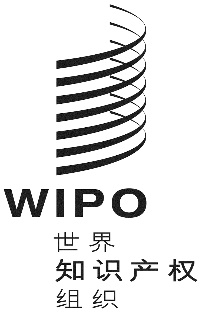 Ccws/7/22cws/7/22cws/7/22原 文：英文原 文：英文原 文：英文日 期：2019年5月20日  日 期：2019年5月20日  日 期：2019年5月20日  